Общество с ограниченной ответственностью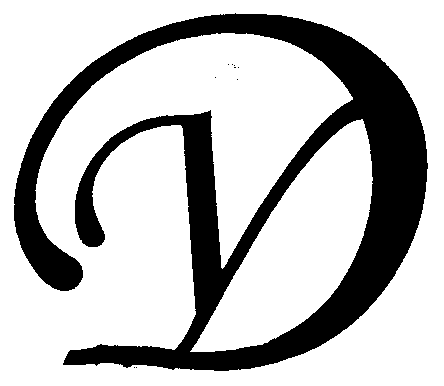 Управляющая организация «Умный дом»Россия, Тверская область, г.Удомля, ул.Попова, д.26, оф.22, тел./факс: (48255) 52571, 54074 моб.тел.: +79157199560,  SIP ID: 0024547683, e-mail: upravdom@udomlya.ru, интернет-сайт: www.udom-lya.ruСведения о расходах по отдельным статьям затрат за год: - управление многоквартирным домом, - вывоз ТБО, - ремонтная служба управляющей организации, - содержание, текущий ремонт и аварийное обслуживание сетей отопления, водопровода, канализации, ливнестоков,- содержание, текущий ремонт и аварийное обслуживание электрических сетей, - ремонт и обслуживание лифтового хозяйства,размещены на официальном сайте управляющей организации www.udom-lya.ru.Сведения о расходах, понесенных в связи с оказанием услуг по управлению многоквартирным домом по ул.Автодорожная, д.5аСведения о расходах, понесенных в связи с оказанием услуг по управлению многоквартирным домом по ул.Автодорожная, д.5аСведения о расходах, понесенных в связи с оказанием услуг по управлению многоквартирным домом по ул.Автодорожная, д.5аПериод: 2012 годПериод: 2012 годПериод: 2012 годНаименование работ (услуг)Расходы (руб.)Расходы (руб./кв.м.)Наименование работ (услуг)Расходы (руб.)Расходы (руб./кв.м.)Общая площадь помещений в доме (кв.м.)4 595,51Вывоз ТБО73 435,401,33  Содержание и текущий ремонт инженерных сетей222 837,714,04  Отопление, водопровод, канализация, ливнестоки171 231,49Электрические сети (ООО "Тверьэлектросетьстрой")51 606,22Содержание помещений общего пользования и уборка земельного участка169 715,583,08  Благоустройство территории, ремонт МАФ, окраска1 247,04Вывоз КГО9 559,02Дезинсекция и дератизация (июнь, август)5 490,00Уборка мест общего пользования и придомовой территории153 419,52Текущий ремонт общей собственности175 473,263,18  Прочие ремонтные работы (ремонтная служба управляющей организации)24 945,10Ремонт кровли107 655,72Ремонт межпанельных швов15 750,00Ремонт фасада, отмостки, наружных ограждений и конструкций (материалы)27 122,44Управление многоквартирным домом126 284,612,29  НДС23 712,830,43  Итого791 459,40 14,35  Информация о балансе денежных средств по статье
"Содержание и текущий ремонт"Информация о балансе денежных средств по статье
"Содержание и текущий ремонт"Информация о балансе денежных средств по статье
"Содержание и текущий ремонт"НачисленоИзрасходовано управляющей организациейЗа период с 01.12.2010г. по 31.12.2011г., в том числе:659 336,00666 157,28за содержание и текущий ремонт630 869,91за утилизацию ТБО19 327,07за управление многоквартирным домом9 139,02За 2012 год, в том числе:900 584,50791 459,40  за содержание и текущий ремонт772 240,52за утилизацию ТБО18 022,94за управление многоквартирным домом110 321,04Просроченная задолженность по оплате за жилое помещение на 31.01.2013г.38 109,12Списание расходов на ремонт подъездов произведено в I квартале 2013 года на сумму 76658,31 рублей без учета стоимости замены почтовых ящиков.Списание расходов на ремонт подъездов произведено в I квартале 2013 года на сумму 76658,31 рублей без учета стоимости замены почтовых ящиков.Списание расходов на ремонт подъездов произведено в I квартале 2013 года на сумму 76658,31 рублей без учета стоимости замены почтовых ящиков.